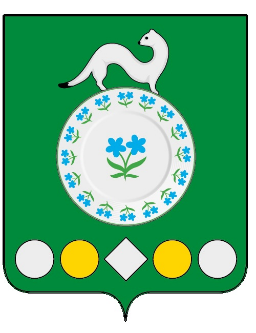 Российская ФедерацияИркутская областьУсольский муниципальный районМишелевское городское поселениеД У М АР Е Ш Е Н И Е От 24.04.2024      		                                                                                             №72р.п. МишелевкаО внесении изменений в решение Думы от 08.12.2021 № 167 «Об утверждении Положения о муниципальном земельном контроле в Мишелевском муниципальном образовании»С целью приведения муниципального нормативного правового акта в соответствие с действующим законодательством, устранения правовой неопределенности, руководствуясь статьями 31,47 Устава Мишелевского муниципального образования Дума Мишелевского муниципального образования РЕШИЛА: 1. Внести следующие изменения в решение Думы от 08.12.2021 № 167 «Об утверждении Положения о муниципальном земельном контроле в Мишелевском муниципальном образовании»:1.1. Положение о муниципальном земельном контроле в Мишелевском муниципальном образовании изложить в следующей редакции (прилагается).2. Опубликовать настоящее решение в газете «Новости» и разместить в информационно-телекоммуникационной сети «Интернет» на официальном сайте администрации Мишелевского муниципального образования (мишелевка.рф).3. Настоящее решение вступает в силу после дня его опубликования.Положениео муниципальном земельном контроле вМишелевском муниципальном образовании (в редакции от 24.04.2024)Раздел 1. Общие положения1.1. Настоящее Положение устанавливает порядок осуществления муниципального земельного контроля в границах Мишелевского муниципального образования (далее – муниципальный земельный контроль).1.2. Предметом муниципального земельного контроля является соблюдение контролируемыми лицами обязательных требований земельного законодательства в отношении объектов земельных отношений, за нарушение которых законодательством предусмотрена административная ответственность.Объектами земельных отношений являются земли, земельные участки или части земельных участков в границах Мишелевского муниципального образования.1.3. Муниципальный земельный контроль осуществляется администрацией Мишелевского муниципального образования.1.4. Должностными лицами администрации, уполномоченными на осуществление муниципального земельного контроля, являются:- Заместитель главы Мишелевского муниципального образования; - ведущий специалист по землепользованию администрации Мишелевского муниципального образования (далее – должностные лица).Должностные лица при осуществлении муниципального земельного контроля имеют права, несут обязанности и ответственность в соответствии с Федеральным законом от 31 июля 2020 № 248-ФЗ «О государственном контроле (надзоре) и муниципальном контроле в Российской Федерации» (далее – Федеральный закон № 248-ФЗ) и иными федеральными законами.1.5. К отношениям, связанным с осуществлением муниципального земельного контроля, организацией и проведением профилактических мероприятий, контрольных мероприятий применяются положения Федерального закона № 248-ФЗ, Земельного кодекса Российской Федерации, Федерального закона от 6 октября 2003 года № 131-ФЗ «Об общих принципах организации местного самоуправления в Российской Федерации».1.6. Администрация осуществляет муниципальный земельный контроль за соблюдением:1) обязательных требований о недопущении самовольного занятия земель, земельного участка или части земельного участка, в том числе использования земель, земельного участка или части земельного участка лицом, не имеющим предусмотренных законодательством прав на них;2) обязательных требований об использовании земельных участков по целевому назначению в соответствии с их принадлежностью к той или иной категории земель и (или) разрешенным использованием;3) обязательных требований, связанных с обязательным использованием земель, предназначенных для жилищного или иного строительства, садоводства, огородничества, в указанных целях в течение установленного срока;4) обязательных требований, связанных с обязанностью по приведению земель в состояние, пригодное для использования по целевому назначению;5) исполнения предписаний об устранении нарушений обязательных требований, выданных должностными лицами пределах их компетенции.Полномочия, указанные в настоящем пункте, осуществляются администрацией в отношении всех категорий земель.1.7. Администрацией в рамках осуществления муниципального земельного контроля обеспечивается учет объектов муниципального земельного контроля.1.8. При осуществлении муниципального земельного контроля система оценки и управления рисками не применяется.Раздел 2. Профилактика рисков причинения вреда (ущерба)охраняемым законом ценностям2.1. Администрация осуществляет муниципальный земельный контроль в том числе посредством проведения профилактических мероприятий.2.2. Профилактические мероприятия осуществляются администрацией в целях стимулирования добросовестного соблюдения обязательных требований контролируемыми лицами, устранения условий, причин и факторов, способных привести к нарушениям обязательных требований и (или) причинению вреда (ущерба) охраняемым законом ценностям, и доведения обязательных требований до контролируемых лиц, способов их соблюдения.2.3. При осуществлении муниципального земельного контроля проведение профилактических мероприятий, направленных на снижение риска причинения вреда (ущерба), является приоритетным по отношению к проведению контрольных мероприятий.2.4. Профилактические мероприятия осуществляются на основании программы профилактики рисков причинения вреда (ущерба) охраняемым законом ценностям, утвержденной в порядке, установленном Правительством Российской Федерации, также могут проводиться профилактические мероприятия, не предусмотренные программой профилактики рисков причинения вреда.В случае если при проведении профилактических мероприятий установлено, что объекты контроля представляют явную непосредственную угрозу причинения вреда (ущерба) охраняемым законом ценностям или такой вред (ущерб) причинен, должностное лицо незамедлительно направляет информацию об этом главе муниципального образования  (далее – Глава) для принятия решения о проведении контрольных мероприятий.2.5. При осуществлении администрацией муниципального земельного контроля могут проводиться следующие виды профилактических мероприятий:1) информирование;2) консультирование.2.6. Информирование осуществляется администрацией по вопросам соблюдения обязательных требований посредством размещения соответствующих сведений на официальном сайте администрации в специальном разделе, посвященном контрольной деятельности, в средствах массовой информации, через личные кабинеты контролируемых лиц в государственных информационных системах (при их наличии) и в иных формах.Администрация обязана размещать и поддерживать в актуальном состоянии на официальном сайте администрации в специальном разделе, посвященном контрольной деятельности, сведения, предусмотренные частью 3 статьи 46 Федерального закона № 248-ФЗ.Администрация также вправе информировать население Мишелевского муниципального образования на собраниях и конференциях граждан об обязательных требованиях, предъявляемых к объектам контроля.2.7. Консультирование контролируемых лиц осуществляется должностным лицом по телефону, посредством видео-конференц-связи, на личном приеме либо в ходе проведения профилактических мероприятий, контрольных мероприятий и не должно превышать 15 минут.Личный прием граждан проводится Главой и (или) должностным лицом. Информация о месте приема, а также об установленных для приема днях и часах размещается на официальном сайте администрации в специальном разделе, посвященном контрольной деятельности.Консультирование осуществляется в устной или письменной форме по следующим вопросам:1) организация и осуществление муниципального земельного контроля;2) порядок осуществления контрольных мероприятий, установленных настоящим Положением;3) порядок обжалования действий (бездействия) должностных лиц;4) получение информации о нормативных правовых актах (их отдельных положениях), содержащих обязательные требования, оценка соблюдения которых осуществляется администрацией в рамках контрольных мероприятий.Консультирование контролируемых лиц в устной форме может осуществляться также на собраниях и конференциях граждан. Должностным лицом ведутся журналы учета консультирований.2.8. Консультирование в письменной форме осуществляется должностным лицом в случае, если контролируемым лицом представлен письменный запрос о представлении письменного ответа по перечню вопросов, определенных пунктом 2.7 настоящего Положения. Ответ о результатах рассмотрения письменного обращения контролируемое лицо вправе получить в сроки, установленные Федеральным законом от 2 мая 2006 года № 59-ФЗ «О порядке рассмотрения обращений граждан Российской Федерации». В случае поступления в администрацию двух и более однотипных обращений контролируемых лиц и их представителей на официальном сайте администрации в специальном разделе, посвященном контрольной деятельности, размещается в том числе письменное разъяснение по указанным обращениям, подписанное Главой или должностным лицом.При осуществлении консультирования должностное лицо обязано соблюдать конфиденциальность информации, доступ к которой ограничен в соответствии с законодательством Российской Федерации.В ходе консультирования не может предоставляться информация, содержащая оценку конкретного контрольного мероприятия, решений и (или) действий должностных лиц, иных участников контрольного мероприятия, а также результаты проведенных в рамках контрольного мероприятия экспертизы, испытаний.Информация, ставшая известной должностному лицу в ходе консультирования, не может использоваться администрацией в целях оценки контролируемого лица по вопросам соблюдения обязательных требований.Раздел 3. Осуществление контрольных мероприятийи контрольных действий3.1. При осуществлении муниципального земельного контроля плановые контрольные мероприятия не проводятся, однако могут проводиться следующие виды внеплановых контрольных мероприятий:1) инспекционный визит (посредством осмотра, опроса, истребования документов, которые в соответствии с обязательными требованиями должны находиться в месте нахождения (осуществления деятельности) контролируемого лица (его филиалов, представительств, обособленных структурных подразделений), получения письменных объяснений, инструментального обследования) Срок проведения инспекционного визита в одном месте осуществления деятельности либо на одном производственном объекте (территории) не может превышать один рабочий день;2) рейдовый осмотр (посредством осмотра, опроса, получения письменных объяснений, истребования документов, инструментального обследования, испытания, экспертизы). Срок проведения рейдового осмотра не может превышать десять рабочих дней. Срок взаимодействия с одним контролируемым лицом в период проведения рейдового осмотра не может превышать один рабочий день;3) документарная проверка (посредством получения письменных объяснений, истребования документов, экспертизы). Срок проведения документарной проверки не может превышать десять рабочих дней;4) выездная проверка (посредством осмотра, опроса, получения письменных объяснений, истребования документов, инструментального обследования, испытания, экспертизы). Срок проведения выездной проверки не может превышать 10 рабочих дней. В отношении одного субъекта малого предпринимательства общий срок взаимодействия в ходе проведения выездной проверки не может превышать 50 часов для малого предприятия и 15 часов для микропредприятия. Срок проведения выездной проверки в отношении контролируемого лица, осуществляющего свою деятельность на территориях нескольких субъектов Российской Федерации, устанавливается отдельно по каждому филиалу, представительству, обособленному структурному подразделению контролируемого лица или производственному объекту;5) наблюдение за соблюдением обязательных требований (посредством сбора и анализа данных о землях, земельных участках и их частях, в том числе данных, которые поступают в ходе межведомственного информационного взаимодействия, предоставляются контролируемыми лицами в рамках исполнения обязательных требований, а также данных, содержащихся в государственных и муниципальных информационных системах, данных из сети «Интернет», иных общедоступных данных, а также данных полученных с использованием работающих в автоматическом режиме технических средств фиксации правонарушений, имеющих функции фото- и киносъемки, видеозаписи);6) выездное обследование (посредством осмотра, инструментального обследования (с применением видеозаписи), испытания, экспертизы). Срок проведения выездного обследования одного объекта (нескольких объектов, расположенных в непосредственной близости друг от друга) не может превышать один рабочий день, если иное не установлено федеральным законом.3.2. Наблюдение за соблюдением обязательных требований и выездное обследование проводятся администрацией без взаимодействия с контролируемыми лицами.3.3. Внеплановые контрольные мероприятия могут проводиться только после согласования с органами прокуратуры.3.4. Контрольные мероприятия, проводимые с взаимодействием с контролируемыми лицами, осуществляются по основаниям, предусмотренным пунктами 1 – 5 части 1 статьи 57 Федерального закона № 248-ФЗ.3.5. Индикаторы риска нарушения обязательных требований указаны в приложении № 1 к настоящему Положению.Перечень индикаторов риска нарушения обязательных требований размещается на официальном сайте администрации в специальном разделе, посвященном контрольной деятельности.3.6. Контрольные мероприятия, проводимые при взаимодействии с контролируемым лицом, проводятся на основании распоряжения администрации о проведении контрольного мероприятия.3.7. В случае принятия распоряжения администрации о проведении контрольного мероприятия на основании сведений о причинении вреда (ущерба) или об угрозе причинения вреда (ущерба) охраняемым законом ценностям, такое распоряжение принимается на основании мотивированного представления должностного лица о проведении контрольного мероприятия.3.8. Контрольные мероприятия, проводимые без взаимодействия с контролируемыми лицами, проводятся должностными лицами на основании задания Главы, задания, содержащегося в планах работы администрации, в том числе в случаях, установленных Федеральным законом № 248-ФЗ.3.9. Администрация при организации и осуществлении муниципального земельного контроля получает на безвозмездной основе документы и (или) сведения от иных органов либо подведомственных указанным органам организаций, в распоряжении которых находятся эти документы и (или) сведения, в рамках межведомственного информационного взаимодействия, в том числе в электронной форме. Перечень указанных документов и (или) сведений, порядок и сроки их представления установлены утвержденным распоряжением Правительства Российской Федерации от 19 апреля 2016 года № 724-р перечнем
документов и (или) информации, запрашиваемых и получаемых в рамках межведомственного информационного взаимодействия органами государственного контроля (надзора), органами муниципального контроля при организации и проведении проверок от иных государственных органов, органов местного самоуправления либо подведомственных государственным органам или органам местного самоуправления организаций, в распоряжении которых находятся эти документы и (или) информация, а также Правилами предоставления в рамках межведомственного информационного взаимодействия документов и (или) сведений, получаемых контрольными (надзорными) органами от иных органов либо подведомственных указанным органам организаций, в распоряжении которых находятся эти документы и (или) сведения, при организации и осуществлении видов государственного контроля (надзора), видов муниципального контроля, утвержденными постановлением Правительства Российской Федерации от 6 марта 2021 года № 338 «О межведомственном информационном взаимодействии в рамках осуществления государственного контроля (надзора), муниципального контроля».3.10. В случае невозможности присутствия индивидуального предпринимателя, гражданина, являющихся контролируемыми лицами либо его представителя при проведении контрольного мероприятия, указанные лица вправе направить в администрацию информацию о невозможности своего присутствия при проведении контрольного мероприятия, в связи с чем проведение контрольного мероприятия переносится администрацией на срок, необходимый для устранения обстоятельств, послуживших поводом для данного обращения индивидуального предпринимателя, гражданина, являющихся контролируемыми лицами в администрацию (но не более чем на 20 дней), при одновременном соблюдении следующих условий:1) отсутствие признаков явной непосредственной угрозы причинения или фактического причинения вреда (ущерба) охраняемым законом ценностям;2) имеются уважительные причины для отсутствия индивидуального предпринимателя, гражданина, являющихся контролируемыми лицами (болезнь контролируемого лица, его командировка и т.п.) при проведении контрольного мероприятия.3.11. Во всех случаях проведения контрольных мероприятий для фиксации должностными лицами и лицами, привлекаемыми к совершению контрольных действий, доказательств соблюдения (нарушения) обязательных требований могут использоваться фотосъемка, аудио- и видеозапись, геодезические и картометрические измерения, проводимые должностными лицами. Информация о проведении фотосъемки, аудио- и видеозаписи, геодезических и картометрических измерений и использованных для этих целей технических средствах отражается в акте, составляемом по результатам контрольного мероприятия, и протоколе, составляемом по результатам контрольного действия, проводимого в рамках контрольного мероприятия.3.12. К результатам контрольного мероприятия относятся оценка соблюдения контролируемым лицом обязательных требований, создание условий для предупреждения нарушений обязательных требований и (или) прекращения их нарушений, восстановление нарушенного положения, направление уполномоченным органам или должностным лицам информации для рассмотрения вопроса о привлечении к ответственности и (или) применение администрацией мер, предусмотренных частью 2 статьи 90 Федерального закона № 248-ФЗ.3.13. По окончании проведения контрольного мероприятия, предусматривающего взаимодействие с контролируемым лицом, составляется акт контрольного мероприятия. В случае если по результатам проведения такого мероприятия выявлено нарушение обязательных требований, в акте указывается, какое именно обязательное требование нарушено, каким нормативным правовым актом и его структурной единицей оно установлено. В случае устранения выявленного нарушения до окончания проведения контрольного мероприятия в акте указывается факт его устранения. Документы, иные материалы, являющиеся доказательствами нарушения обязательных требований, должны быть приобщены к акту. Заполненные при проведении контрольного мероприятия проверочные листы приобщаются к акту.3.14. Оформление акта производится на месте проведения контрольного мероприятия в день окончания проведения такого мероприятия, если иной порядок оформления акта не установлен Правительством Российской Федерации.Акт контрольного мероприятия, проведение которого было согласовано органами прокуратуры, направляется в органы прокуратуры посредством Единого реестра контрольных (надзорных) мероприятий непосредственно после его оформления.3.15. Информация о контрольных мероприятиях размещается в Едином реестре контрольных (надзорных) мероприятий.3.16. Информирование контролируемых лиц о совершаемых должностными лицами действиях и принимаемых решениях осуществляется посредством размещения сведений об указанных действиях и решениях в Едином реестре контрольных (надзорных) мероприятий, а также доведения их до контролируемых лиц посредством инфраструктуры, обеспечивающей информационно-технологическое взаимодействие информационных систем, используемых для предоставления государственных и муниципальных услуг и исполнения государственных и муниципальных функций в электронной форме, в том числе через федеральную государственную информационную систему «Единый портал государственных и муниципальных услуг (функций)» (далее – единый портал государственных и муниципальных услуг) и (или) через региональный портал государственных и муниципальных услуг.Гражданин, не осуществляющий предпринимательской деятельности, являющийся контролируемым лицом, информируется о совершаемых должностными лицами действиях и принимаемых решениях путем направления ему документов на бумажном носителе в случае направления им в адрес администрации уведомления о необходимости получения документов на бумажном носителе либо отсутствия у администрации сведений об адресе электронной почты контролируемого лица и возможности направить ему документы в электронном виде через единый портал государственных и муниципальных услуг (в случае, если лицо не имеет учетной записи в единой системе идентификации и аутентификации либо если оно не завершило прохождение процедуры регистрации в единой системе идентификации и аутентификации). Указанный гражданин вправе направлять администрации документы на бумажном носителе.До 31 декабря 2025 года информирование контролируемого лица о совершаемых должностными лицами действиях и принимаемых решениях, направление документов и сведений контролируемому лицу администрацией могут осуществляться в том числе на бумажном носителе с использованием почтовой связи в случае невозможности информирования контролируемого лица в электронной форме либо по запросу контролируемого лица.3.17. В случае несогласия с фактами и выводами, изложенными в акте, контролируемое лицо вправе направить жалобу в порядке, предусмотренном статьями 39 – 40 Федерального закона № 248-ФЗ и разделом 4 настоящего Положения.3.18. В случае отсутствия выявленных нарушений обязательных требований при проведении контрольного мероприятия сведения об этом вносятся в Единый реестр контрольных (надзорных) мероприятий. Должностное лицо вправе выдать рекомендации по соблюдению обязательных требований, провести иные профилактические мероприятия в соответствии с разделом 2 настоящего Положения.3.19. В случае выявления при проведении контрольного мероприятия нарушений обязательных требований контролируемым лицом администрация (должностное лицо) в пределах полномочий, предусмотренных законодательством Российской Федерации, обязана:1) выдать после оформления акта контрольного мероприятия контролируемому лицу предписание об устранении выявленных нарушений с указанием разумных сроков их устранения и (или) о проведении мероприятий по предотвращению причинения вреда (ущерба) охраняемым законом ценностям;2) незамедлительно принять предусмотренные законодательством Российской Федерации меры по недопущению причинения вреда (ущерба) охраняемым законом ценностям или прекращению его причинения и по доведению до сведения граждан, организаций любым доступным способом информации о наличии угрозы причинения вреда (ущерба) охраняемым законом ценностям и способах ее предотвращения в случае, если при проведении контрольного мероприятия установлено, что деятельность гражданина, организации, владеющих и (или) пользующихся объектом земельных отношений, представляет непосредственную угрозу причинения вреда (ущерба) охраняемым законом ценностям или что такой вред (ущерб) причинен;3) при выявлении в ходе контрольного мероприятия признаков преступления или административного правонарушения направить соответствующую информацию в государственный орган в соответствии со своей компетенцией или при наличии соответствующих полномочий принять меры по привлечению виновных лиц к установленной законом ответственности;4) принять меры по осуществлению контроля за устранением выявленных нарушений обязательных требований, предупреждению нарушений обязательных требований, предотвращению возможного причинения вреда (ущерба) охраняемым законом ценностям, при неисполнении предписания в установленные сроки принять меры по обеспечению его исполнения вплоть до обращения в суд с требованием о принудительном исполнении предписания, если такая мера предусмотрена законодательством;5) рассмотреть вопрос о выдаче рекомендаций по соблюдению обязательных требований, проведении иных мероприятий, направленных на профилактику рисков причинения вреда (ущерба) охраняемым законом ценностям.3.20. В случае не устранения в установленный срок нарушений, указанных в предусмотренном подпунктом 1 пункта 3.19 настоящего Положения предписании об устранении выявленных нарушений, должностное лицо, выдавшее такое предписание, в срок не позднее 30 дней со дня вступления в законную силу постановления по делу об административном правонарушении, связанном с неисполнением такого предписания, информирует о его неисполнении с приложением соответствующих документов:1) исполнительный орган государственной власти или орган местного самоуправления, предусмотренные статьей 392 Земельного кодекса Российской Федерации (в отношении земельных участков и земель, государственная собственность на которые не разграничена, – исполнительный орган государственной власти или орган местного самоуправления, предусмотренные пунктом 2 статьи 33 Федерального закона от 25 октября 2001 года № 137-ФЗ «О введении в действие Земельного кодекса Российской Федерации»), в отношении земельных участков (земель), находящихся в государственной или муниципальной собственности;2) орган государственной власти или орган местного самоуправления, которые в соответствии с законодательством вправе обратиться в суд с требованием об изъятии находящихся в частной собственности земельных участков в связи с их неиспользованием по целевому назначению или использованием с нарушением обязательных требований законодательства Российской Федерации и об их продаже с публичных торгов, в отношении земельных участков, находящихся в частной собственности.3.21. Должностные лица при осуществлении муниципального земельного контроля взаимодействуют в установленном порядке с федеральными органами исполнительной власти и их территориальными органами, с органами исполнительной власти Иркутской области, органами местного самоуправления, правоохранительными органами, организациями и гражданами.В случае выявления в ходе проведения контрольного мероприятия в рамках осуществления муниципального земельного контроля нарушения требований земельного законодательства, за которое законодательством Российской Федерации предусмотрена административная и иная ответственность, в акте контрольного мероприятия указывается информация о наличии признаков выявленного нарушения. Должностные лица направляют копию указанного акта в орган государственного земельного надзора.Должностные лица в срок не позднее 5 рабочих дней со дня окончания контрольного мероприятия направляют в адрес Главы уведомление о выявлении самовольной постройки с приложением документов, подтверждающих указанный факт, в случае, если по результатам проведенного контрольного мероприятия указанными должностными лицами выявлен факт размещения объекта капитального строительства на земельном участке, на котором не допускается размещение такого объекта в соответствии с разрешенным использованием земельного участка и (или) установленными ограничениями использования земельных участков.Раздел 4. Обжалование решений администрации,действий (бездействия) должностных лиц4.1. Решения администрации, действия (бездействие) должностных лиц могут быть обжалованы в порядке, установленном главой 9 Федерального закона № 248-ФЗ.4.2. Контролируемые лица, права и законные интересы которых, по их мнению, были непосредственно нарушены в рамках осуществления муниципального земельного контроля, имеют право на досудебное обжалование:1) решений о проведении контрольных мероприятий;2) актов контрольных мероприятий, предписаний об устранении выявленных нарушений;3) действий (бездействия) должностных лиц в рамках контрольных мероприятий.4.3. Жалоба подается контролируемым лицом в уполномоченный на рассмотрение жалобы орган в электронном виде с использованием единого портала государственных и муниципальных услуг и (или) регионального портала государственных и муниципальных услуг.Жалоба, содержащая сведения и документы, составляющие государственную или иную охраняемую законом тайну, подается без использования единого портала государственных и муниципальных услуг и регионального портала государственных и муниципальных услуг с учетом требований законодательства Российской Федерации о государственной и иной охраняемой законом тайне. Соответствующая жалоба подается контролируемым лицом на личном приеме Главы с предварительным информированием Главы о наличии в жалобе (документах) сведений, составляющих государственную или иную охраняемую законом тайну.4.4. Жалоба на решение администрации, действия (бездействие) его должностных лиц рассматривается Главой.4.5. Жалоба на решение администрации, действия (бездействие) его должностных лиц может быть подана в течение 30 календарных дней со дня, когда контролируемое лицо узнало или должно было узнать о нарушении своих прав.Жалоба на предписание администрации может быть подана в течение 10 рабочих дней с момента получения контролируемым лицом предписания.В случае пропуска по уважительной причине срока подачи жалобы этот срок по ходатайству лица, подающего жалобу, может быть восстановлен администрацией (должностным лицом, уполномоченным на рассмотрение жалобы).Лицо, подавшее жалобу, до принятия решения по жалобе может отозвать ее полностью или частично. При этом повторное направление жалобы по тем же основаниям не допускается.4.6. Жалоба на решение администрации, действия (бездействие) его должностных лиц подлежит рассмотрению в течение 20 рабочих дней со дня ее регистрации. В случае если для ее рассмотрения требуется получение сведений, имеющихся в распоряжении иных органов, срок рассмотрения жалобы может быть продлен Главой не более чем на 20 рабочих дней.Раздел 5. Ключевые показатели муниципальногоземельного контроля и их целевые значения5.1. Оценка результативности и эффективности осуществления муниципального земельного контроля осуществляется на основании статьи 30 Федерального закона № 248-ФЗ. 5.2 Ключевые показатели вида контроля и их целевые значения, индикативные показатели для муниципального земельного контроля утверждаются Думой Мишелевского муниципального образования.Приложение № 1к Положению о муниципальном земельном контролев Мишелевском муниципальном образовании Индикаторы риска нарушения обязательных требований,используемые для определения необходимости проведениявнеплановых проверок при осуществлении муниципального земельного контроляПредседатель Думы Мишелевского муниципального образования                                                        Е.В.ЕвтеевГлава Мишелевского Муниципального образования                                                      Н.А.ВалянинУТВЕРЖДЕНОрешением Думы Мишелевского муниципального образования от 08.12.2021 № 167№ п/пиндикаторне является фактом нарушения обязательных требованийиспользуется параметр отклонениясоответствует предмету вида КНДне является фактом уже причиненного ущербане является палочным указан источник данных1Получение информации от граждан (поступившим способом, позволяющим установить личность обратившегося гражданина) или организаций, органов государственной власти, из средств массовой информации, информационно – телекоммуникационной сети «Интернет», государственных информационных систем, указывающих на признаки несоответствия площади используемого земельного участка, площади земельного участка, сведения 
о которой содержатся в Едином государственном реестре недвижимости.++++++2Получение информации от граждан (поступившим способом, позволяющим установить личность обратившегося гражданина) или организаций, органов государственной власти, из средств массовой информации, информационно – телекоммуникационной сети «Интернет», государственных информационных систем, указывающей на нарушение обязательных требований соблюдения использования земельного участка назначению в соответствии с его принадлежностью к той или иной категории земель и (или) видам разрешенного использования земельного участка, сведения о котором содержатся в Едином государственном реестре недвижимости.++++++3Получение информации от граждан (поступившим способом, позволяющим установить личность обратившегося гражданина) или организаций, органов государственной власти, из средств массовой информации, информационно – телекоммуникационной сети «Интернет», государственных информационных систем, указывающей на отсутствие объектов капитального строительства, ведения строительных работ, связанных с возведением объектов капитального строительства на земельном участке, предназначенном для жилищного или иного строительства, в случае если обязанность по использованию такого земельного участка в течение установленного срока предусмотрена федеральным законом.++++++